TRƯỜNG TH GIANG BIÊNTRƯỜNG TH GIANG BIÊNTRƯỜNG TH GIANG BIÊNTRƯỜNG TH GIANG BIÊNTRƯỜNG TH GIANG BIÊNTRƯỜNG TH GIANG BIÊNTRƯỜNG TH GIANG BIÊNTRƯỜNG TH GIANG BIÊNTRƯỜNG TH GIANG BIÊNHỌC KÌ IHỌC KÌ IHỌC KÌ IHỌC KÌ IHỌC KÌ ILỊCH BÁO GIẢNG LỚP 5A3LỊCH BÁO GIẢNG LỚP 5A3LỊCH BÁO GIẢNG LỚP 5A3LỊCH BÁO GIẢNG LỚP 5A3TUẦN HỌC THỨ 7TUẦN HỌC THỨ 7TUẦN HỌC THỨ 7TUẦN HỌC THỨ 7TUẦN HỌC THỨ 7Từ ngày: 16/10/2023 - Đến ngày:20/10/2022Từ ngày: 16/10/2023 - Đến ngày:20/10/2022Từ ngày: 16/10/2023 - Đến ngày:20/10/2022Từ ngày: 16/10/2023 - Đến ngày:20/10/2022Thứ/ngày/buổiThứ/ngày/buổiTiết Tiết
PPCTMôn học
(hoặc PM)Môn học
(hoặc PM)Tên bài giảngĐồ dùngĐồ dùng2
16/10Buổi sáng1 7Chào cờChào cờSHDC – CĐ : “Tọa đàm ý nghĩa ngày PNVN”2
16/10Buổi sáng213Tập đọcTập đọcNhững người bạn tốtMáy, tranh ảnhMáy, tranh ảnh2
16/10Buổi sáng331ToánToánKhái niệm số thập phân (tiếp theo)Máy, bảng phụMáy, bảng phụ2
16/10Buổi sáng47Đạo đứcĐạo đứcNhớ ơn tổ tiênMáyMáy2
16/10Buổi chiều17Kể chuyệnKể chuyệnCây cỏ nước NamMáyMáy2
16/10Buổi chiều27 Lịch sử Lịch sửĐảng cộng sản VIệt Nam ra đờiMáyMáy2
16/10Buổi chiều37 Kĩ thuật Kĩ thuậtNấu cơm (tiết 1)Bộ ĐD Bộ ĐD 2
16/10Buổi chiều431HDH HDH Hoàn thành bài. Ôn luyện Tập đọc + ToánMáyMáy3
17/10Buổi sáng113 LTVC LTVCTừ nhiều nghĩaMáy, bảng phụMáy, bảng phụ3
17/10Buổi sáng232ToánToánHàng của số thập phân. Đọc, viết số thập phânMáy, bảng phụMáy, bảng phụ3
17/10Buổi sáng313Thể dục Thể dục Đội hình đội ngũ – Trò chơi: “Trao tín gậy”.3
17/10Buổi sáng413Tiếng AnhTiếng AnhUnit 5: Where did you go on holiday? L13
17/10Buổi chiều113Khoa học Khoa học Phòng bệnh viêm nãoMáy, tranh ảnhMáy, tranh ảnh3
17/10Buổi chiều232HDH HDH Hoàn thành bài. Ôn luyện Toán + LTVCMáyMáy3
17/10Buổi chiều37Âm nhạcÂm nhạcÔn bài hát Con chim hay hót. Nhạc cụ tiết tấu3
17/10Buổi chiều413TA DynedTA Dyned4
18/10Buổi sáng114Tập đọc Tập đọc Tiếng đàn Ba-la-lai-ca trên sông ĐàMáy, tranh ảnhMáy, tranh ảnh4
18/10Buổi sáng233Toán Toán Luyện tậpMáy, bảng phụMáy, bảng phụ4
18/10Buổi sáng313Tin học Tin học Bài 1: Những gì em đã biết (T3)4
18/10Buổi sáng413TLVTLVLuyện tập tả cảnhMáy, bảng phụMáy, bảng phụ4
18/10Buổi chiều133HDH HDH Hoàn thành bài. Toán + TLVPhiếu HTPhiếu HT4
18/10Buổi chiều27Mĩ thuật Mĩ thuật Sự liên kết thú vị của các hình khối (Tiết 2)4
18/10Buổi chiều314Thể dục Thể dục Trò chơi: “Chạy tiếp sức theo đội hình vòng tròn”4
18/10Buổi chiều45
19/10Buổi sáng114 LTVC  LTVC Luyện tập về từ nhiều nghĩaMáy, bảng phụMáy, bảng phụ5
19/10Buổi sáng234 Toán ToánSố thập phân bằng nhauMáy, bảng phụMáy, bảng phụ5
19/10Buổi sáng314TA DynedTA Dyned5
19/10Buổi sáng414Tiếng AnhTiếng AnhUnit 5: Where did you go on holiday? L25
19/10Buổi chiều17 Chính tả Chính tảDòng kinh quê hươngMáy, bảng phụMáy, bảng phụ5
19/10Buổi chiều27Địa líĐịa líÔn tậpMáy, tranh ảnhMáy, tranh ảnh5
19/10Buổi chiều314Khoa học Khoa học Phòng bệnh viêm gan AMáy,tranh ảnhMáy,tranh ảnh5
19/10Buổi chiều434 HDH HDHHoàn thành bài. Ôn luyện Toán + LTVCPhiếu HTPhiếu HT6
20/10Buổi sáng114 TLV TLVLuyện tập tả cảnhMáy, bảng phụMáy, bảng phụ6
20/10Buổi sáng27 ĐSTV ĐSTVĐọc sách tự chọn thuộc chủ đề6
20/10Buổi sáng335Toán Toán So sánh hai số thập phânMáy, bảng phụMáy, bảng phụ6
20/10Buổi sáng47 HĐNGCK HĐNGCKGDNSTLVM: Kính trọng người lớn tuổiBộ TLBộ TL6
20/10Buổi chiều114 Tin học   Tin học  Bài 2: Kĩ thuật điều chỉnh một đoạn văn bản (T1)6
20/10Buổi chiều235 HDH HDHHoàn thành bài. Toán + TLVPhiếu HTPhiếu HT6
20/10Buổi chiều37SHL SHL Sơ kết tuần 7 – Hà Nội ngàn năm yêu dấuBảng thi đuaBảng thi đua6
20/10Buổi chiều4Sử dụng : 26Sử dụng : 26Kiểm tra nhận xétKiểm tra nhận xétKiểm tra nhận xétKiểm tra nhận xétKiểm tra nhận xétKiểm tra nhận xét      Giang Biên, ngày 10 tháng 10 năm 2023      Giang Biên, ngày 10 tháng 10 năm 2023      Giang Biên, ngày 10 tháng 10 năm 2023                                                                           KHỐI TRƯỞNG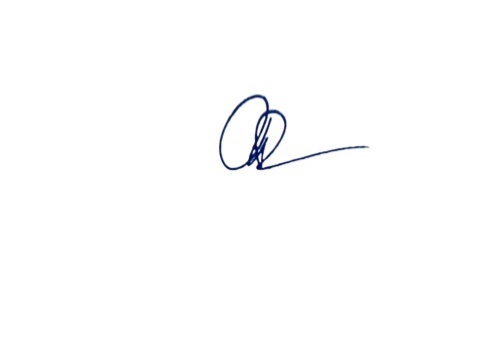                                                                          Nguyễn Thuỷ Tiên                                                                           KHỐI TRƯỞNG                                                                         Nguyễn Thuỷ Tiên                                                                           KHỐI TRƯỞNG                                                                         Nguyễn Thuỷ Tiên                                                                           KHỐI TRƯỞNG                                                                         Nguyễn Thuỷ Tiên